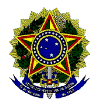 CONSELHO NACIONAL DE EDUCAÇÃOCÂMARA DE EDUCAÇÃO SUPERIORAUDIÊNCIA PÚBLICA DCN FARMÁCIAFORMULÁRIO PARA SUGESTÕES E CONTRIBUIÇÕESObservações: Os destaques devem ocorrer de forma clara, com indicação do artigo/inciso/alínea a que se referem.NOME:IES/REPRESENTAÇÃO: 